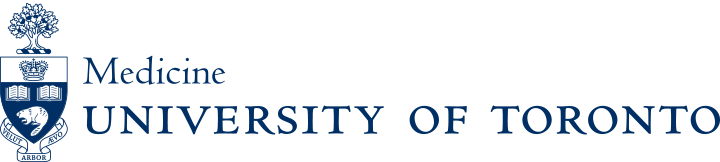 Please be advised that during the course of the [insert event name, location and timeframe] a photographer will be taking photos/videos that may be used for Department of Medicine internal and external communications.Should you wish not to be photographed, please advise [insert event coordinator’s name, position and contact information].Thank you for your consideration. Enjoy the event.